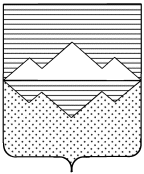 СОБРАНИЕ ДЕПУТАТОВСАТКИНСКОГО МУНИЦИПАЛЬНОГО РАЙОНАЧЕЛЯБИНСКОЙ ОБЛАСТИРЕШЕНИЕ_______________________________________________________________от  ___________________ №________г. СаткаОб утверждении плана работы Собрания депутатовСаткинского муниципального района на II полугодие 2016 года	             В соответствии с Уставом Саткинского муниципального района, Регламентом Собрания депутатов Саткинского муниципального района, СОБРАНИЕ ДЕПУТАТОВ САТКИНСКОГО МУНИЦИПАЛЬНОГО РАЙОНА РЕШАЕТ:1. Утвердить план работы Собрания депутатов Саткинского муниципального района на II полугодие 2016 (приложение №1).2. Контроль за исполнением настоящего решения возложить на председателей постоянных комиссий Собрания депутатов: Ковригину И.М., Привалову Е.Р., Сущева В.Д., Тарасова Н.И.Председатель Собрания депутатовСаткинского муниципального района						Н.П. БурматовПриложение №1к решению Собрания депутатовСаткинского муниципального районаот________________________ №________ПЛАН РАБОТЫСобрания депутатов Саткинского муниципального района на II полугодие 2016 года.№ п/пСрок рассмотренияНаименование вопроса, выносимого на заседание Собрания депутатов Кто выносит вопросыКомиссия, на которой будет рассматриваться проекты решений128 сентября2016 года«Отчет начальника ОМВД России по Саткинскому району по итогам работы ОМВД за 6 месяцев 2016 года»Начальник  ОМВД России по Саткинскому району, полковник полиции – Шафиков Р. М.Все комиссии128 сентября2016 года«О внесении изменений и дополнений в решение Собрания депутатов Саткинского муниципального района «О районном бюджете на 2016 год»Заместитель Главы Саткинского муниципального района по  финансам, начальник финуправления – Гайфуллина Е.А.Комиссия  по финансам, бюджету и экономической политике128 сентября2016 года«Об итогах летней оздоровительной  кампании 2016 года, перспектива организации летнего отдыха детей в 2017 году»Заместитель Главы Саткинского муниципального района по социальным вопросам – Пасхин И.В.Комиссия по социальным вопросам128 сентября2016 года«О ходе подготовки жилищно-коммунального хозяйства, энергетики и социальной сферы к работе в отопительный период 2016-2017 годов».Первый заместитель Главы Саткинского муниципального района – Баранов П.А.Комиссия по жилищно-коммунальному хозяйству и экологии226 октября2016 года«Прогноз социально-экономического развития Саткинского муниципального района на 2017 год и плановый период 2018 и 2019 годов»Заместитель Главы Саткинского муниципального района по экономике и стратегическому развитию – Терентьев Е.А.Все комиссии226 октября2016 года«О внесении изменений и дополнений в решение Собрания депутатов Саткинского муниципального района «О районном бюджете на 2016 год»Заместитель Главы Саткинского муниципального района по  финансам, начальник финуправления – Гайфуллина Е.А.Комиссия  по финансам, бюджету и экономической политике226 октября2016 года«О назначении публичных слушаний по проекту решения Собрания депутатов Саткинского муниципального района  «О районном бюджете на 2017 год».Председатель Собрания депутатов Саткинского муниципального района – Бурматов Н.П.Комиссия  по финансам, бюджету и экономической политике330 ноября 2016 года«О реализации стратегического плана развития Саткинского муниципального района за 2016 год и планы на 2017 год:- Конкурентоспособная экономика- Чистая вода и надежная инфраструктура- Благополучное общество и развитая социальная среда»Председатель Собрания депутатов Саткинского муниципального района – Бурматов Н.П.Все комиссии330 ноября 2016 года«О внесении изменений и дополнений в решение Собрания депутатов Саткинского муниципального района «О районном бюджете на 2016 год»Заместитель Главы Саткинского муниципального района по  финансам, начальник финуправления – Гайфуллина Е.А.Комиссия  по финансам, бюджету и экономической политике47 декабря2016 годаПубличные слушания по проекту решения  Собрания депутатов Саткинского муниципального района «О районном бюджете на 2017 год»Публичные слушания по проекту решения  Собрания депутатов Саткинского муниципального района «О районном бюджете на 2017 год»Публичные слушания по проекту решения  Собрания депутатов Саткинского муниципального района «О районном бюджете на 2017 год»528 декабря2016 года«Итоги социально-экономического развития Саткинского муниципального района за 9 месяцев 2016 года»Заместитель Главы Саткинского муниципального района по экономике и стратегическому развитию – Терентьев Е.А. Все комиссии528 декабря2016 года«О районном бюджете на 2017 год»Заместитель Главы Саткинского муниципального района по  финансам, начальник финуправления – Гайфуллина Е.А.Все комиссии528 декабря2016 года«О внесении изменений и дополнений в решение Собрания депутатов Саткинского муниципального района «О районном бюджете на 2016 год»Заместитель Главы Саткинского муниципального района по  финансам, начальник финуправления – Гайфуллина Е.А.Комиссия  по финансам, бюджету и экономической политике528 декабря2016 года«О плане работы Собрания депутатов Саткинского муниципального района на I полугодие 2017 года»Председатель Собрания депутатов Саткинского муниципального района Все комиссии